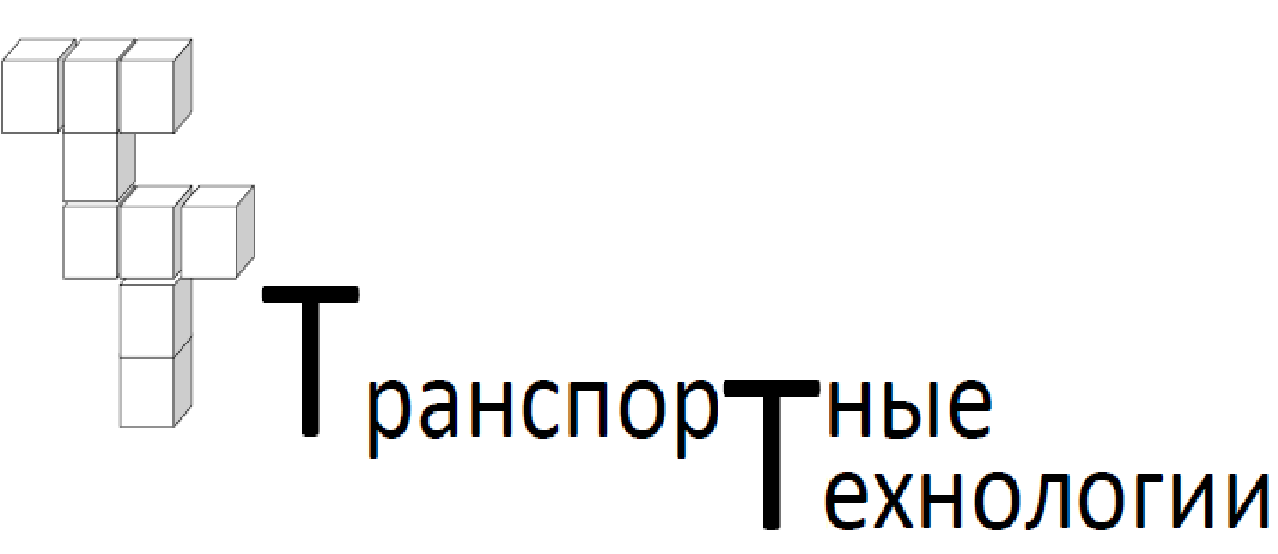 ЗАЯВКА НА ОФОРМЛЕНИЕ ДОСТАВКИРЕКВИЗИТЫ ПЛАТЕЛЬЩИКА:ИНФОРМАЦИЯ ПО ГРУЗУ:  ДАТА ЗАБОРА ГРУЗА:       ДАТА ДОСТАВКИ ГРУЗА:  ЗАПОЛНИЛ ЗАЯВКУ Ф.И.О., ТЕЛ.:ПОДПИСЬ, ПЕЧАТЬ ГРУЗООТПРАВИТЕЛЬ:                       ГРУЗОПОЛУЧАТЕЛЬ:                                           ГРУЗООТПРАВИТЕЛЬ:                       ГРУЗОПОЛУЧАТЕЛЬ:                                           ГРУЗООТПРАВИТЕЛЬ:                       ГРУЗОПОЛУЧАТЕЛЬ:                                           1.Наименование организации/ФИО:1. Наименование организации/ФИО:2.Адрес ЗАБОРА груза, город:2.Адрес ДОСТАВКИ груза, город:3.Телефон:3.Телефон:4.E-mail:4.E-mail:Наименование организации , ФИО, город получения ( заполняется при условии, когда груз сдается на транспортную компанию)Вевесобъем/размерытип груза/сколько мест